Túrakód: G_Termál-tó-10,5_(ZS) /  Táv.: 10,5 km  /  Frissítve: 2021-04-08Túranév: Gyalog_Termál-tó-6,3 km (Z) Ellenőrzőpont és résztáv adatok:Feldolgozták: Baráth László, Hernyik András, Valkai Árpád, 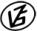 Tapasztalataidat, élményeidet őrömmel fogadjuk! 
(Fotó és videó anyagokat is várunk.)EllenőrzőpontEllenőrzőpontEllenőrzőpontEllenőrzőpontRésztáv (kerekített adatok)Résztáv (kerekített adatok)Résztáv (kerekített adatok)          Elnevezése          ElnevezéseKódjaHelyzeteElnevezéseHosszaHossza1.Spari/R-CSpari/R-CN46 40.423 E20 17.459G_Termál-tó-10,5_(ZS)_01-rt-  -  -  --  -  -  -2.Termál-tó/1Termál-tó/1N46 40.744 E20 18.802G_Termál-tó-10,5_(ZS)_02-rt2,3 km2,3 km3.Termál-tó/2Termál-tó/2N46 41.259 E20 19.025G_Termál-tó-10,5_(ZS)_03-rt1,5 km3,8 km4.Termál-tó/3Termál-tó/3N46 41.416 E20 18.417G_Termál-tó-10,5_(ZS)_04-rt1,1 km4,9 km5.Termál-tó/4Termál-tó/4N46 41.252 E20 17.038G_Termál-tó-10,5_(ZS)_05-rt2,4 km7,3 km6.Termál-tó/5Termál-tó/5N46 40.709 E20 17.066G_Termál-tó-10,5_(ZS)_06-rt1,6 km8,9 km7.Termál-tó/6Termál-tó/6N46 40.582 E20 17.727G_Termál-tó-10,5_(ZS)_07-rt1,2 km10,18.Spari/R-CSpari/R-CN46 40.423 E20 17.459-  -  -  -  -  -  -  -  -  -0,5 km10,5 km